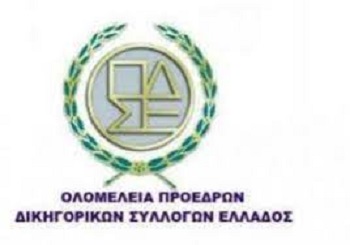                            ΔΕΛΤΙΟ ΤΥΠΟΥ                                   22-11-2023   Με πολύ μεγάλη συμμετοχή, πραγματοποιήθηκε σήμερα το μεσημέρι συγκέντρωση διαμαρτυρίας και πορεία στο υπουργείο Οικονομικών για τα νέα φορολογικά μέτρα που πλήττουν καίρια όλους τους επιστήμονες, ελεύθερους επαγγελματίες, επαγγελματοβιοτέχνες  και εμπόρους.Οι δικηγόροι, των οποίων η συμμετοχή στην κινητοποίηση ήταν μαζικότατη,  συγκεντρώθηκαν στις 11 το πρωί μπροστά από τον Δικηγορικό Σύλλογο Αθηνών στην οδό Ακαδημίας και με πορεία κατευθυνθήκαν στην πλατεία Κοραή, οπού είχαν συγκεντρωθεί επαγγελματοβιοτέχνες, έμποροι και άλλοι κλάδοι ελευθέρων επαγγελματιών . Όλοι μαζί κατευθύνθηκαν στο υπουργείο Οικονομικών , στην Πλατεία Συντάγματος.   Στην ομιλία τους στην συγκέντρωση έξω από το υπουργείο Οικονομικών, ο Πρόεδρος της Ολομέλειας των Προέδρων των Δικηγορικών Συλλόγων Ελλάδος κ Δημήτρης Βερβεσός (πρόεδρος του ΔΣΑ), τόνισε ανάμεσα στα άλλα:«Η Κυβέρνηση αγνοεί τα σοβαρά προβλήματα που αντιμετωπίζουν οι ελεύθεροι επαγγελματίες, τους φορολογεί οριζόντια και άδικα για εισοδήματα που δεν έχουν αποκτήσει και οδηγεί σε αφανισμό χιλιάδες ελεύθερους επαγγελματίες, επιστήμονες και μικρομεσαίες επιχειρήσεις».«Την ίδια στιγμή που εφαρμόζει αυτή τη φοροεπιδρομή στους ελεύθερους επαγγελματίες», επισήμανε ο πρόεδρος της Ολομέλειας, αφήνει στο απυρόβλητο εταιρίες και επιχειρήσεις που εμφανίζουν ζημιές για πολλά χρόνια καθώς και τη μεγάλη φοροδιαφυγή στα καύσιμα, τα μερίσματα, τη συγκέντρωση κεφαλαίου κοκ.«Για όλους εμάς,» , κατέληξε ο κ Βερβεσός, «το ζήτημα αυτό είναι ζωτικής σημασίας για την ύπαρξή μας και την αξιοπρέπειά μας.Έχουμε την υποχρέωση να σταθούμε δίπλα σε κάθε συνάδελφο αλλά και σε κάθε ελεύθερο επαγγελματία που πλήττεται από τις κυβερνητικές επιλογές, που κινδυνεύει με επαγγελματικό αφανισμό, που στοχοποιείται γενικά και αδιάκριτα και άδικα ως φοροφυγάς».   Στην σημερινή συγκέντρωση μετείχαν:1. ΓΕΝΙΚΗ ΣΥΝΟΜΟΣΠΟΝΔΙΑ ΕΠΑΓΓΕΛΜΑΤΙΩΝ ΒΙΟΤΕΧΝΩΝ ΕΜΠΟΡΩΝ  2. ΟΛΟΜΕΛΕΙΑ ΠΡΟΕΔΡΩΝ ΔΙΚΗΓΟΡΙΚΩΝ ΣΥΛΛΟΓΩΝ ΕΛΛΑΔΟΣ 3. ΕΛΛΗΝΙΚΗ ΣΥΝΟΜΟΣΠΟΝΔΙΑ ΕΜΠΟΡΙΟΥ ΚΑΙ ΕΠΙΧΕΙΡΗΜΑΤΙΚΟΤΗΤΑΣ4. ΕΠΑΓΓΕΛΜΑΤΙΚΟ ΕΠΙΜΕΛΗΤΗΡΙΟ ΑΘΗΝΩΝ 5. ΓΕΩΤΕΧΝΙΚΟ ΕΠΙΜΕΛΗΤΗΡΙΟ ΕΛΛΑΔΟΣ 6. ΕΛΛΗΝΙΚΗ ΟΔΟΝΤΙΑΤΡΙΚΗ ΟΜΟΣΠΟΝΔΙΑ 7. ΒΙΟΤΕΧΝΙΚΟ ΕΠΙΜΕΛΗΤΗΡΙΟ ΑΘΗΝΩΝ 8. ΣΥΝΤΟΝΙΣΤΙΚΗ ΕΠΙΤΡΟΠΗ ΣΥΜΒΟΛΑΙΟΓΡΑΦΙΚΩΝ ΣΥΛΛΟΓΩΝ ΕΛΛΑΔΟΣ 9. ΟΜΟΣΠΟΝΔΙΑ ΔΙΚΑΣΤΙΚΩΝ ΕΠΙΜΕΛΗΤΩΝ ΕΛΛΑΔΑΣ10. ΠΑΝΕΛΛΗΝΙΟΣ ΣΥΛΛΟΓΟΣ ΦΥΣΙΚΟΘΕΡΑΠΕΥΤΩΝ 11. ΣΥΝΔΕΣΜΟΣ ΑΥΤΟΚΙΝΗΤΙΣΤΩΝ ΤΑΧΙ ΑΘΗΝΩΝ (ΣΑΤΑ)12.ΟΜΟΣΠΟΝΔΙΑ ΒΙΟΤΕΧΝΙΚΩΝ ΣΩΜΑΤΕΙΩΝ ΑΤΤΙΚΗΣ13.ΠΑΝΕΛΛΗΝΙΟΣ ΣΥΝΔΕΣΜΟΣ ΙΔΙΟΚΤΗΤΩΝ ΦΡΟΝΤΙΣΤΗΡΙΩΝ ΞΕΝΩΝ ΓΛΩΣΣΩΝ14. ΕΝΩΣΗ ΦΟΡΟΤΕΧΝΙΚΩΝ ΕΛΕΥΘΕΡΩΝ ΕΠΑΓΓΕΛΜΑΤΙΩΝ ΑΤΤΙΚΗΣ15. ΕΝΩΣΗ ΔΙΑΙΤΟΛΟΓΩΝ ΔΙΑΤΡΟΦΟΛΟΓΩΝ ΕΛΛΑΔΟΣ16 ΠΑΝΕΛΛΗΝΙΟΣ ΚΤΗΝΙΑΤΡΙΚΟΣ ΣΥΛΛΟΓΟΣ